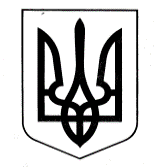 УПРАВЛІННЯ ОСВІТИСАФ’ЯНІВСЬКОЇ СІЛЬСЬКОЇ РАДИ ІЗМАЇЛЬСЬКОГО РАЙОНУ ОДЕСЬКОЇ ОБЛАСТІОЗЕРНЯНСЬКИЙ ЗАКЛАД ЗАГАЛЬНОЇ СЕРЕДНЬОЇ СВІТИ НАКАЗ31.08.2022                                                                                                  № 102/О  			                                           	Про проведення місячника з основ безпеки життєдіяльностіз 01.09.2022 по 30.09.2022 Згідно   річного плану виховної роботи навчального закладу, з метою формування основ духовно-морального та фізичного розвитку особистості, усвідомлення цінності власного життя і збереження здоров’я (фізичного, психічного, соціального, духовного, культурного) кожної людини, розвитку творчих здібностей та талантів учнів, формування життєвих компетенцій та активної життєвої позиції,НАКАЗУЮ:1. Провести у закладі з 01.09.2022 по 30.09.2022 року місячник з основ безпеки життєдіяльності «Щоб не трапилось біди, пам’ятай про це завжди».2. Заступнику директора з виховної роботи Аліні ТЕЛЕУЦЯ:2.1. Здійснити відповідну організаційну роботу щодо проведення з усіма учасниками освітнього процесу виховних заходів офлайн чи онлайн відповідних тематичних тижнів місячника.          2.2. Тримати під постійним контролем виконання нормативно-правових документів, що регламентують роботу з питань запобігання виникнення небезпечних ситуацій. 2.3. Забезпечити висвітлення проведених виховних заходів на офіційному сайті закладу, в групі закладу в соціальній мережі Facebook.3. Класним керівникам, класоводам та вчителям - предметникам  провести з учасниками навчально-виховного процесу відповідні заходи згідно річного планування виховної роботи.4. Контроль за виконанням наказу залишаю за собою.Керівник закладу _____________Оксана ТЕЛЬПІЗЗ наказом ознайомлені __________________ Телеуця А.В._________ Морару Н.О._________ Войку С.М._________ Манчук Г.Л._________ Шумілова Л.І._________ Баліка М.П._________ Паскаль М.С._________ Баліка М.В._________ Браіла В.П._________ Шкепу М.В._________ Бригируш О.Г._________ Крецу  Р.М._________Моску Т.Д._________ Телеуця Л.І._________ Арнаут О.П._________Севастіян Н.Ф._________ Путіна Д. Г._________ Гергі В.Г._________ Никодим Т.П._________ Карась М. В._________ Морару П. Н._________ Арнауту М.П._________ Моску М.М_________ Запорожан Р.О._________ Спінатій К.М._________ Шкепу А.І._________Кильчік Д.П._________Гойчу Ф.П._________Гібу А.К._________Гергі  Т.Є._________Хаджи К.Т._________Кроітору М.М._________Карпова Н.П._________Гергі А.М._________Манчук О.Г._________Севастіян Є.С._________Морару М.П._________Щука Є.К._________Кильчік О.С._________Гергі М.В.